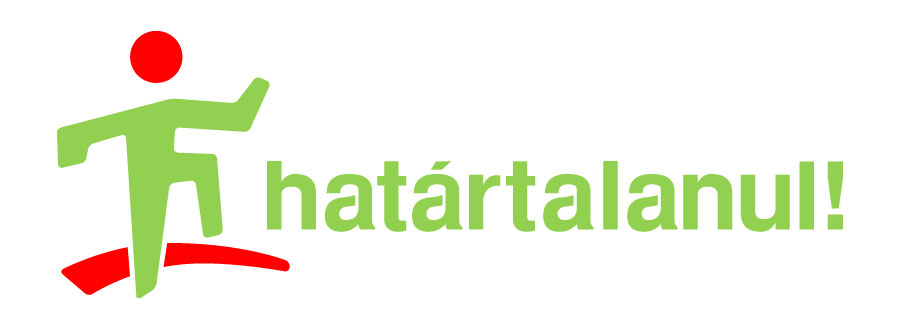 Pályázati kategória kódja: HAT – 14 - 01A Határtalanul! program célja a magyar-magyar kapcsolatok építése, személyes kapcsolatok kialakítása, elmélyítése. A program a nemzetpolitikai célt fordítja le konkrét tapasztalatokra, azaz a Határtalanul! a nemzeti összetartozás operatív programja. Keretében magyarországi iskolák tanulói az állam támogatásával osztálykiránduláson vesznek részt a szomszédos országok magyarlakta területein, így személyes tapasztalásokat szereznek a külhoni magyarságról. A Miskolc- Diósgyőri Református Általános iskola és Óvoda 40 diákja 2015. április 27-én együtt indult tanulmányi kirándulásra Diósgyőrből Erdélybe a Határtalanul! program keretében. Az utazó diákok az iskola 7. évfolyamos tanulói, akik az utazás során kapcsolatokat alakíthatnak ki a határon túli diákokkal, valamint erősíthetik a magyarsághoz, a hazához és az anyanyelvhez való kötődésüket. Az Emberi Erőforrások Minisztériumának támogatásával megvalósult és az Emberi Erőforrás Támogatáskezelő által lebonyolított Határtalanul! program rendkívül nagy népszerűségnek örvend mind a diákok, mind a tanáraik körében.Kedvezményezett: Miskolc- Diósgyőri Református Általános iskola és ÓvodaProjekt címe: "Tanulmányi kirándulás hetedikeseknek" - "Árpád vére – Árpád népe”